18 de diciembre del 2016 – Jimmy ReyesLa Guerra de la Navidad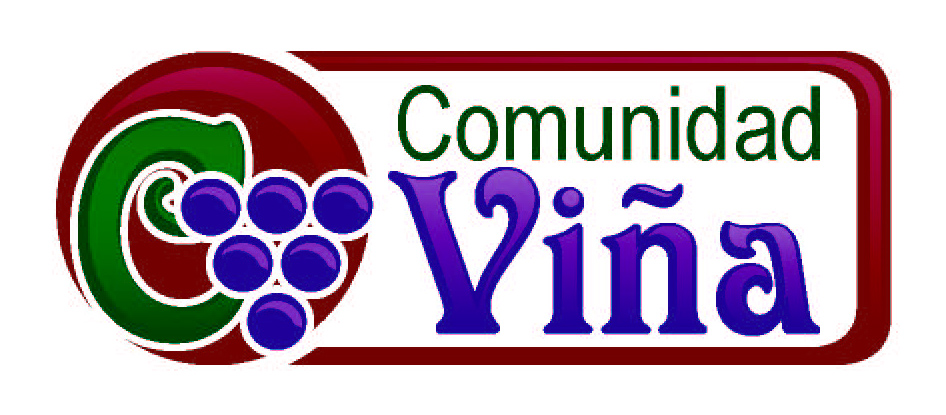 Apocalipsis 12:1-5, 7-11 (NVI)Apareció en el cielo una señal maravillosa: una mujer revestida del sol, con la luna debajo de sus pies y con una corona de doce estrellas en la cabeza. 2 Estaba encinta y gritaba por los dolores y angustias del parto. 3 Y apareció en el cielo otra señal: un enorme dragón de color rojo encendido que tenía siete cabezas y diez cuernos, y una diadema en cada cabeza. 4 Con la cola arrastró la tercera parte de las estrellas del cielo y las arrojó sobre la tierra. Cuando la mujer estaba a punto de dar a luz, el dragón se plantó delante de ella para devorar a su hijo tan pronto como naciera. 5 Ella dio a luz un hijo varón que gobernará a todas las naciones con puño de hierro. Pero su hijo fue arrebatado y llevado hasta Dios, que está en su trono… 7 Se desató entonces una guerra en el cielo: Miguel y sus ángeles combatieron al dragón; éste y sus ángeles, a su vez, les hicieron frente, 8 pero no pudieron vencer, y ya no hubo lugar para ellos en el cielo. 9 Así fue expulsado el gran dragón, aquella serpiente antigua que se llama Diablo y Satanás, y que engaña al mundo entero. Junto con sus ángeles, fue arrojado a la tierra. 10 Luego oí en el cielo un gran clamor: «Han llegado ya la salvación y el poder y el reino de nuestro Dios; ha llegado ya la autoridad de su Cristo. Porque ha sido expulsado el acusador de nuestros hermanos, el que los acusaba día y noche delante de nuestro Dios. 11 Ellos lo han vencido por medio de la sangre del Cordero y por el mensaje del cual dieron testimonio; no valoraron tanto su vida como para evitar la muerte.1. El nacimiento de Jesús es una ___________ del Reino de Dios en la tierra.  1 Juan 3:8b (NVI) El Hijo de Dios fue enviado precisamente para destruir las obras del diablo.Mateo 2:16-18 (NVI)Cuando Herodes se dio cuenta de que los sabios se habían burlado de él, se enfureció y mandó matar a todos los niños menores de dos años en Belén y en sus alrededores, de acuerdo con el tiempo que había averiguado de los sabios. 17 Entonces se cumplió lo dicho por el profeta Jeremías: 18 «Se oye un grito en Ramá, llanto y gran lamentación; es Raquel, que llora por sus hijos y no quiere ser consolada; ¡sus hijos ya no existen!»2. Dios obra en maneras _______________ y en el momento perfecto.Gálatas 4:4a (NVI)Pero cuando se cumplió el plazo, Dios envió a su Hijo, nacido de una mujer…3. Jesús ha ganado la guerra y su _________ nunca terminará. Lucas 1:30-33 (NVI)—No tengas miedo, María; Dios te ha concedido su favor —le dijo el ángel—. 31 Quedarás encinta y darás a luz un hijo, y le pondrás por nombre Jesús. 32 Él será un gran hombre, y lo llamarán Hijo del Altísimo. Dios el Señor le dará el trono de su padre David, 33 y reinará sobre el pueblo de Jacob para siempre. Su reinado no tendrá fin.4. Somos llamados a ser ______________ del reino y continuar la misión de Jesús.  Mateo 10:1, 7-8 (NVI)Reunió a sus doce discípulos y les dio autoridad para expulsar a los espíritus malignos y sanar toda enfermedad y toda dolencia… 7 Dondequiera que vayan, prediquen este mensaje: “El reino de los cielos está cerca.” 8 Sanen a los enfermos, resuciten a los muertos, limpien de su enfermedad a los que tienen lepra, expulsen a los demonios. Lo que ustedes recibieron gratis, denlo gratuitamente.